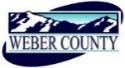 PUBLIC NOTICE is hereby given that the Board of Commissioners of Weber County, Utah will hold a regular commission meeting in the Commission Chambers of the Weber Center, 2380 Washington Boulevard, Ogden, Utah, commencing at 10:00 a.m. on Tuesday, the 29th day of January, 2019.  The agenda for the meeting consists of the following: A.	Welcome – Commissioner JenkinsB. 	Invocation – Bill RossC.	Pledge of Allegiance – Shelly HalacyD.	Thought of the Day – Commissioner Harvey	E.	Public Comments (Please limit comments to 3 minutes)F.	Consent Items 1.	Request for approval of warrants #1672-1685 and #435936-436171 in the amount of $1,337,361.64.	2.	Request for approval of purchase orders in the amount of $237,326.70.3.	Request for approval of minutes for the meeting held on January 22, 2019.4.	Request for approval of new beer licenses.		G.	Action Items 1.	Request for approval of a resolution of the County Commissioners of Weber County appointing a Trustee to the Board of the West Weber-Taylor Cemetery District.	Presenter: Shelly Halacy2.	Request for approval of Fee Ordinance Amendments relating to the Weber County Community Development Department – Solid Waste Division (Sec. 16-2-9 – Solid Waste Fees).	Presenter: Sean Wilkinson	3.	Request for approval of a contract by and between Weber County and Summit Food Service, LLC to provide commissary service to clients and inmates.	Presenter: Steffani Ebert4.	Request for approval of a contract by and between Weber County and Summit Food Service to provide food service to clients and inmates.	Presenter: Steffani Ebert5.	Request for approval of an Inter-Local Agreement by and between Weber County and Plain City for certain road maintenance services.	Presenter: Joe Hadley	6.	Request for approval of a contract by and between Weber County and Rocky Mountain Power for the conveyance of tow installed utility power poles to the county.	Presenter: Bill RossH.  	Commissioner Comments I.         AdjournCERTIFICATE OF POSTINGThe undersigned duly appointed Executive Coordinator in the County Commission Office does hereby certify that the about Notice and Agenda were posted as required by law this 28th day of January 2019.							___________________________							Shelly HalacyIn compliance with the Americans with Disabilities Act, persons needing auxiliary services for these meetings should call the Weber County Commission Office at 801-399-8405 at least 24 hours prior to the meeting. This meeting is streamed live. To see attached documents online click on highlighted words at: www.co.weber.ut.us/Agenda/index.php   